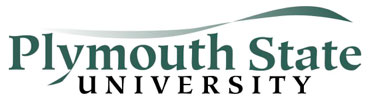 Request to create/fill positionFebruary 25, 2022Until further notice, all position requests, must be made on the attached form (completed in full) and submitted to your division’s cabinet member after confirmation with PSU-Budget-Support@plymouth.edu of your funding source. The request will be brought forward to the President’s Cabinet for consideration.If the position is approved, the requestor will be notified by their Financial Planning & Analysis Specialist (FPA) once the funding has been established and the hiring process can begin.If the position is not approved, the requestor will be notified by their cabinet member.Please remember, no one may start working until the position has been approved by cabinet, the requestor has been notified by their FPA, and all required hiring paperwork has been submitted to and accepted by HR.Please reach out to Lori Tetley with any questions about this process or form.Definitions:Position Types:New – Any position which has not been reviewed and classified by HRRehire – Any position previously filled but that is currently vacantContinuation - Any position currently filled but which has an existing end date.  Department wishes to continue position incumbent in positionAppointment Types:Ongoing – Any position with no specified end date (typically Faculty, PAT, OS)Temporary – Any position with a set beginning and end date (typically teaching lecturer, student, non-student hourly/stipend, grad assistant)If position does not require employee to work during typical university closures (holiday breaks, early-spring semester (Winterim), spring break, summer), requestor must indicate break periods on proposal form.Position Classification:All OS, PAT, and student positions are classified by HR.  This classification establishes the pay range for the position.  Please include that classification when submitting this form.  If the request is for a new position, the position description will need to be submitted to HR for classification prior to position proposal form is submitted to cabinet for consideration.  
Student position description form can be found on the finance forms page.  Please reach out to HR for OS and PAT position procedures.  Request to create/fill positionA Cabinet member must bring this completed form forward for considerationDate: _____________________What are the top six key responsibilities of this position?How would functions and responsibilities be managed if this position were not filled?  What is the projected impact?Have other alternatives been considered to performing these duties or functions (i.e., reorganizations, elimination of non-critical functions, outsourcing, filled at less than full-time etc.)?  If so, what was considered and why will that approach not work?If non-student position request, can student employees perform some or all of these duties?  If no, why not?How does this position contribute to the success of students and the wellbeing of the University? (conversion to clusters, sustainability of the institution, recruitment and enrollment, retention and persistence, and/or equipping students to enter the marketplace)What else should be considered in determining whether this position should be filled at this time?If approved by Cabinet, forward this form and any supporting documentation to PSU-Budget-Support@plymouth.edu and for processing.HR Classification:
PAT 		OS	            Faculty	            System Classification:  	__________________________________System Title:  	_________________________________________Initial salary:  	_________________________________________Position # (if refill): 	____________________________________HR review by:  	_________________________________________Date:  	_______________________________________________****************************************************************************************PSU Finance DivisionDepartment/Program/Cluster:Department/Program/Cluster:Department/Program/Cluster:Cabinet member:Cabinet member:Requested by:Position type:NewRehireContinuationAppointment type:OngoingTemporary    Begin date: _____________    End date: ______________ Employee will not work during university breaks (early spring, spring break, etc.)  Comments:  ________________________________________ ______________________________Appointment type:OngoingTemporary    Begin date: _____________    End date: ______________ Employee will not work during university breaks (early spring, spring break, etc.)  Comments:  ________________________________________ ______________________________Appointment type:OngoingTemporary    Begin date: _____________    End date: ______________ Employee will not work during university breaks (early spring, spring break, etc.)  Comments:  ________________________________________ ______________________________Position category:Faculty 
Ten/Non-Ten (circle one)Teaching LecturerNon-student             hourly or stipendPATOSFinancial information:Estimated salary or hourly rate: ____________Hours per week: ____________Weeks per year: ____________Total annual cost of request without fringe (Hours/week x weeks/year): _______________Funding Source(currently budgeted position and amount or if none FOAPAL(fund/org/account to permanently reduce to fund this including fringe): _______________________________________

_______________________________________Supervisor:Supervisor:Job title and/or established position classification:  Job title and/or established position classification:  Job title and/or established position classification:  Job title and/or established position classification:  Approved by Cabinet:  Yes___ No___ Hold____Date:______________________________________________Tracy Claybaugh, VPFA______________________________________________Tracy Claybaugh, VPFARequest #: ___________________PSU-Budget-Support@plymouth.edu notified date:  _____________